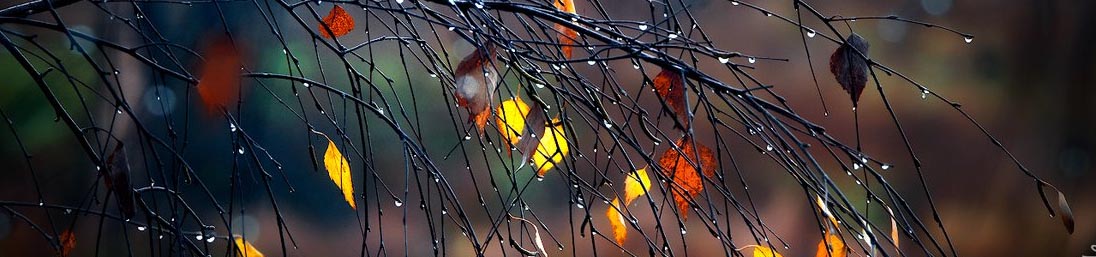 NOVEMBER2023